Publicado en  el 19/03/2014 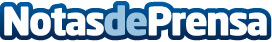 Bankia dona 20.000 euros a dos proyectos solidarios en Extremadura Datos de contacto:BankiaNota de prensa publicada en: https://www.notasdeprensa.es/bankia-dona-20-000-euros-a-dos-proyectos_1 Categorias: Extremadura Solidaridad y cooperación http://www.notasdeprensa.es